Дата 21.01.2021г.Группа 20-ЭК-1дДисциплина МатематикаВычисление площадей с помощью интегралов.Перечень вопросов, рассматриваемых в теме1) Нахождение площади фигуры, ограниченной графиками функций с помощью определенного интеграла.2) Нахождение площади криволинейной трапеции с помощью формулы Ньютона – Лейбница3) Решение задач, с помощью формулы Ньютона – Лейбница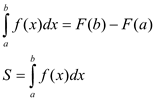 Формула Ньютона – ЛейбницаТеоретический материал для с изученияКриволинейной трапецией называется фигура, ограниченная графиком непрерывной и не меняющей на отрезке [а;b] знака функции f(х), прямыми х=а, x=b и отрезком [а;b].Отрезок [a;b] называют основанием этой криволинейной трапеции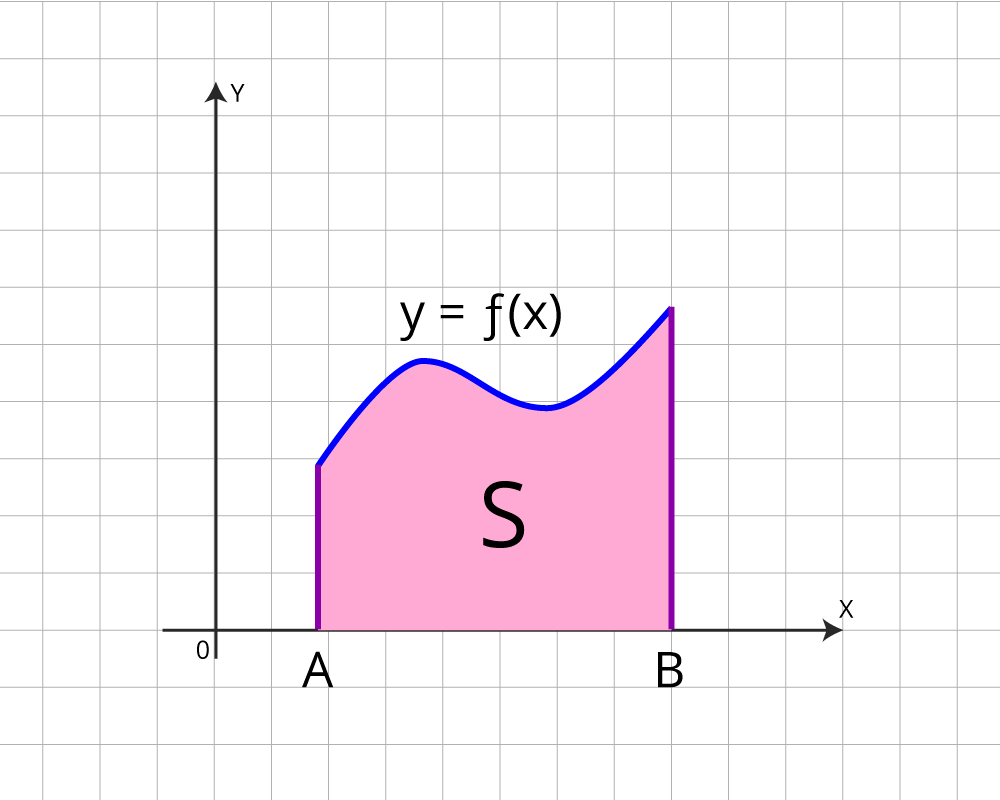 формула Ньютона – ЛейбницаЕсли в задаче требуется вычислить площадь криволинейной трапеции, то ответ всегда будет положительный. Если требуется, используя чертеж, вычислить интеграл, то его значение может быть любым. ( зависит от расположения криволинейной трапеции)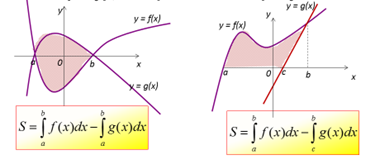 Примеры и разбор решения заданий тренировочного модуля№1 Вычислите площадь фигуры, ограниченной линиями y= x, y = 5 – x, x = 1, x = 2, используя определенный интеграл.Решение. Воспользуемся формулой Ньютона-Лейбница.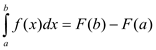 Сначала находим первообразную функцию  F(x) . Далее подставляем значение верхнего предела в первообразную функцию: F(b).Затем подставляем значение нижнего предела в первообразную функцию: F(а) .Рассчитываем разность F(b)  - F(а)    , это и будет ответ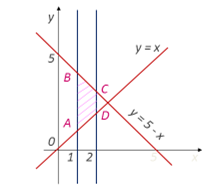 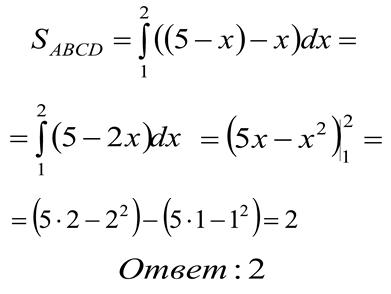 №2. Найти площадь фигуры, ограниченной линиями у=4-х2,у=3х, у=0 и находящейся в 1-й четверти.Решение: Воспользуемся формулой Ньютона-Лейбница.Сначала находим первообразную функцию  F(x) . Далее подставляем значение верхнего предела в первообразную функцию: F(b)  .Затем подставляем значение нижнего предела в первообразную функцию: F(а) .Рассчитываем разность F(b)  - F(а)    , это и будет ответ.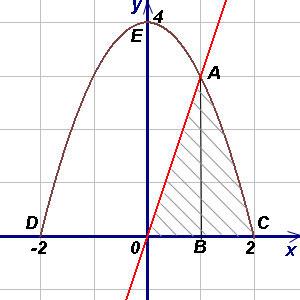 Решение. S=SOAB +SABC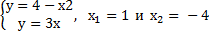 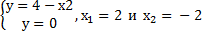 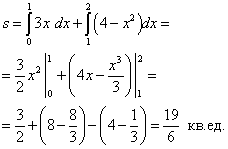 №3. Найти площадь криволинейной трапеции (х-1)2, ограниченной линиями х=2 и х=1, осью 0хРешение:Воспользуемся формулой Ньютона-Лейбница.Сначала находим первообразную функцию  F(x) . Далее подставляем значение верхнего предела в первообразную функцию: F(b)  .Затем подставляем значение нижнего предела в первообразную функцию: F(а) .Рассчитываем разность F(b)  - F(а), это и будет ответ.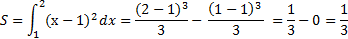 